Тема 4. БЮДЖЕТНЕ ПЛАНУВАННЯОрганізаційні засади бюджетного планування.Порядок складання, розгляду і затвердження державного бюджету.Порядок складання, розгляду і затвердження місцевих бюджетів.Використання програмно-цільового методу при бюджетному плануванні.1 Організаційні засади бюджетного плануванняОрганізаційні засади складання проекту державного бюджету встановлені ст. 96 Конституції України та ст. 32 Бюджетного кодексу. Загальна схема організації бюджетних процедур на стадії бюджетного планування окреслена на рис. 4.1.Бюджетне планування - науково обґрунтований процес визначення джерел формування і напрямів використання бюджетних коштів.Зміст бюджетного планування визначається функціями, які воно виконує:  відображення бюджетної політики держави;  вибір напрямів бюджетного фінансування, виходячи з необхідності раціонального фінансування економічних і соціальних суспільних програм;  здійснення необхідного рівня перерозподілу бюджетних ресурсів для досягнення темпів і пропорцій розвитку економіки та підвищення добробуту населення; 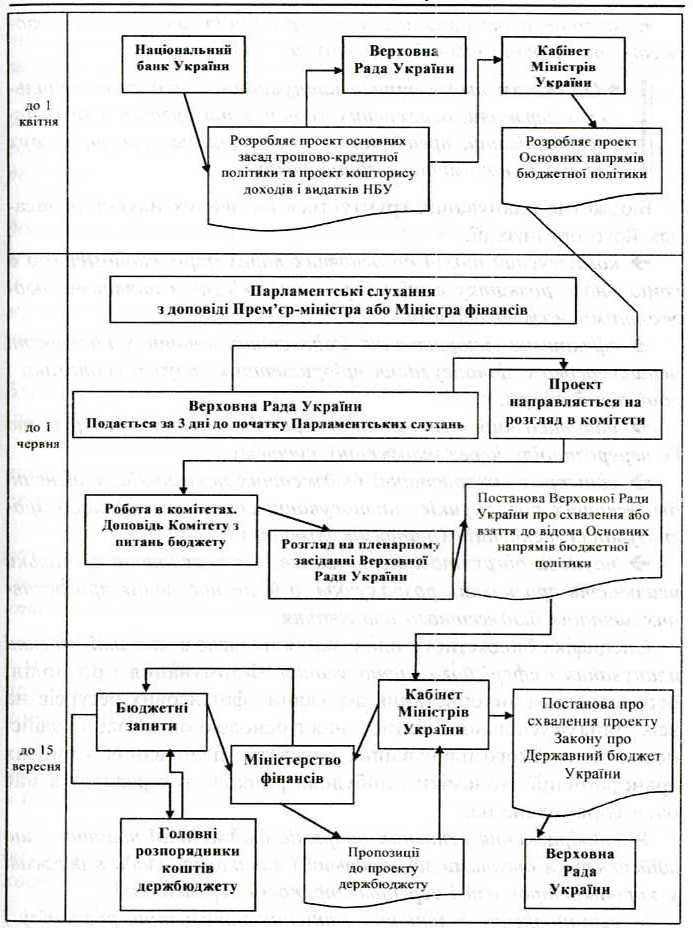 Рис. 4.1. Схема складання проекту закону про Державний бюджет Українивстановлення раціональних форм мобілізації доходів бюджету та їх оптимальної структури.Об'єктом бюджетного планування є бюджетна діяльність держави, державних установ та органів, бюджетних організацій; Предмет бюджетного планування  - бюджетні ресурси та їх рух у процесі економічного відтворення.Бюджетне планування ґрунтується на певних наукових засадах його організації: комплексний підхід до основних параметрів економічного й соціального розвитку в тісному взаємозв 'язку з наявними бюджетними можливостями; ефективне використання бюджетних коштів у контексті першочергового фінансування пріоритетних галузей економіки і соціальної сфери; раціоналізація визначення джерел бюджетних ресурсів та їх перерозподілу через бюджетну систему; єдність у використанні бюджетних показників, здійсненні бюджетних розрахунків, застосуванні єдиної методології прогнозування тенденцій і напрямів розвитку; наукова обґрунтованість планів, що передбачає не тільки реальність прогнозних розрахунків, а й застосування прогресивних методів бюджетного планування.Специфіка бюджетного планування полягає в завданні, об'єкті планування і сфері його застосування. Формування і розподіл, перерозподіл і використання державних фінансових ресурсів на всіх етапах суспільного відтворення є основою організації і здійснення бюджетного планування. Бюджетне планування в умовах трансформації економіки і побудови ринкового середовища має бути спрямоване на: відображення основних напрямів бюджетної політики, що здійснюється органами законодавчої і виконавчої влади в державі у короткостроковій і середньостроковій перспективі; встановлення кількісних і якісних параметрів розподілу і перерозподілу ВВП між: суб'єктами суспільно-економічних інтересів на плановий бюджетний період і визначення їх на перспективу, з метою збалансування потреб суспільства і фінансових можливостей держави у виконанні конституційних зобов'язань; вибір раціональних шляхів бюджетного забезпечення передбачуваного рівня економічного і соціального розвитку на основі ефективного використання наявних у розпорядженні фінансових ресурсів; регулювання рівня перерозподілу фінансових ресурсів для досягнення темпів і пропорцій розвитку національної економіки і зростання суспільного добробуту; стимулювання і запровадження дієвих форм і методів формування і використання фінансових ресурсів і на цій основі визначення оптимальної їх структури.Отже, в умовах ринкового реформування постає складна проблема розробки адекватних економічній системі добробуту принципів бюджетного планування. А саме: забезпечення збалансування суспільних потреб в одержанні відповідних благ і послуг з фінансовими можливостями суспільства; комплексний підхід до основних параметрів і показників економічного і соціального розвитку у тісному взаємозв 'язку та узгодженості з наявними фінансовими ресурсами держави на усіх етапах суспільного відтворення; оптимізація у використанні державних фінансових ресурсів з метою першочергового забезпечення бюджетними коштами пріоритетних напрямів розвитку соціальної сфери та національної економіки; застосування ефективних з використанням інтенсивних факторів формування фінансових ресурсів, їх розподіл і перерозподіл в інтересах усіх і кожного; програмно-цільове моделювання, формування бюджетної політики і передбачення розвитку показників бюджету на короткострокову і середньострокову перспективу; єдність у використанні макропоказників соціально-економічного розвитку і показників бюджету, застосуванні єдиної методології прогнозування тенденцій розвитку економіки і бюджетного процесу на відповідний період; наукове обґрунтування планів і прогнозних розрахунків з використанням прогресивної методології, норм і нормативів, а також: вибору дієвих методів забезпечення прогнозних передбачень необхідними ресурсами на поточний період і середньостро-кову перспективу.Науково-аналітичною стадією розробки проекту бюджету є бюджетне прогнозування. На відміну від бюджетного планування, воно не має нормативного характеру і здійснюється шляхом застосування таких методів: екстраполяції; економіко-математичного моделювання; експертних оцінок.            короткострокове (до 1 року);            середньострокове (1 - 5 років);	   довгострокове (5 - 10 років).      постановка завдань і цілей;       збір та аналіз інформації;       вибір моделі прогнозування;      прийняття рішень щодо оптимізації показників бюджету на  основі результатів моделювання.2. Порядок складання, розгляду і затвердження державного бюджетуБюджетне планування є громіздкою в законодавчому плані процедурою, яка охоплює цілу низку послідовних, взаємопов'язаних етапів підготовчої роботи, власне складання проекту бюджету, розгляд у трьох читаннях бюджетного законопроекту в парламенті, затвердження Закону про державний бюджет, його оприлюднення тощо. Деталізований перелік етапів бюджетного планування встановлений Бюджетним кодексом і висвітлений у табл. 4.1.Таблиця 4.1 Основні етапи бюджетного плануванняОхарактеризована в табл. 4.1 послідовна система планових бюджетних процедур спрямована на підвищення ефективності бюджетного процесу. Це обумовлюється низкою превентивних заходів:застосуванням процедури парламентських слухань з питань бюджетної політики на наступний рік та відсутністю такого документа, як Бюджетна резолюція, як засвідчила практика минулих років, не виконувала належну їй функцію, оскільки мала дек-ларативний та необов'язковий характер;закріпленням права розробки Основних напрямів бюджетної політики на наступний бюджетний період за Кабінетом Міністрів України, який безпосередньо відповідає за впровадження бюджетної політики та має право визначати бюджетні пріоритети при розробці Державної програми економічного і соціального розвитку України, яка неодмінно має бути затверджена законом України; проведенням процесу формування і затвердження місцевих бюджетів після затвердження обсягів міжбюджетних трансфертів на стадії прийняття закону про державний бюджет у другому читанні; внесенням положення, згідно з яким закони, що впливають на доходну та видаткову частини бюджету, не підлягають врахуванню у проекті бюджету наступного року, якщо вони були оприлюднені після 15 серпня поточного бюджетного періоду; застосуванням обов'язкової експертизи законопроектів, внесених до Верховної Ради, з метою визначення їх впливу на доходну та/або видаткову частини місцевих бюджетів та виконання Закону України про Державний бюджет України у поточному бюджетному періоді;використанням принципу прозорості та публічності у бюджетному процесі шляхом оприлюднення Кабінетом Міністрів України проекту закону про державний бюджет та відповідно закону про бюджет.3. Порядок складання, розгляду і затвердження місцевих бюджетівБюджетне планування на територіальному рівні управління здійснюється в певній послідовності: Розробка місцевим фінансовим органом інструкції з підготовки бюджетних запитів і подання її головним розпорядникам коштів. Складання фінансовим органом відповідної адміністрації проекту місцевого бюджету на основі:бюджетної резолюції;основних напрямів соціально-економічного розвитку відповідної адміністративно-територіальної одиниці;прогнозованих показників зведеного балансу фінансових ресурсів адміністративно-територіальної одиниці;планів інвестиційного розвитку території;аналізу виконання бюджету в поточному році.Крім того, у тижневий термін після ухвалення Закону "Про державний бюджет" у другому читанні, Кабінет Міністрів надсилає місцевим державним адміністраціям показники міжбюджетних відносин.3. Складання проекту рішення "Про місцевий бюджет", його схвалення місцевою адміністрацією і подання на затвердження відповідній місцевій раді. Разом з проектом рішення подається пояснювальна записка, що містить інформацію: показники соціально-економічного розвитку адміністративно-
територіальної одиниці та оцінка їх виконання в поточному році; прогноз показників соціально-економічного розвитку адміністративно-територіальної одиниці на наступний рік; аналіз стану мобілізації надходжень до відповідного бюджету таь оцінка очікуваного виконання доходів у поточному році; оцінка стану здійснення видатків у поточному бюджетному періоді; пояснення основних положень проекту рішення "Про місцевий бюджет'";дані про залишки коштів на облікових рахунках відповідних місцевих бюджетів на початок року; обґрунтування особливостей міжбюджетних відносин для бюджетів територіальних громад; відомості про погашення боргу органами місцевого самоврядування, обсяги та умови запозичень; додаткові матеріали і розрахунки до проекту бюджету.4.  Розгляд проекту місцевого бюджету у комітетах місцевих рад і його затвердження на сесії. Обов'язково затверджуються:загальна сума доходів і видатків з їхнім розподілом на поточні і капітальні;граничний обсяг дефіциту (профіциту) місцевого бюджету і боргу органів місцевого самоврядування на кінець наступного бюджетного періоду;бюджетні призначення головних розпорядників коштів за бюджетною класифікацією;доходи бюджету за бюджетною класифікацією;обсяги міжбюджетних трансфертів;додаткові положення, що регламентують процес виконання бюджету. 5.  Оприлюднення рішення про місцевий бюджет протягом 10-тиднів з моменту його прийняття.Якщо до початку нового бюджетного року не прийнято рішення про місцевий бюджет, то місцеві адміністрації здійснюють видатки лише на цілі, які були визначені у рішенні про місцевий бюджет минулого року. При цьому щомісячні видатки не можуть перевищувати 1/12 обсягу видатків, затверджених минулорічним бюджетом, крім видатків:1)  на погашення боргу місцевого самоврядування;2) спеціального фонду бюджету, які проводяться виключно в межах і за рахунок відповідних цільових надходжень.Схематично організація планування показників місцевих бюджетів наведена в табл. 4.2.Таблиця 4.2 Стадії бюджетного планування на місцевому рівні4. Використання програмно-цільового методу при бюджетному плануванніПрограмно-цільове планування показників бюджету проводиться за такими етапами: Стратегічне планування:Визначення довго- та середньострокових цілей;Відбір першочергових завдань, виходячи з фінансових можливостей; Прийняття програмних документів органів влади.  Формування програм:Розробка, аналіз, відбір програм, визначених у програмних документах; Розробка розпорядниками бюджетних коштів коротко- і середньо-строкових програм і завдань.Складання бюджету:визначення та аналіз ресурсів, необхідних для реалізації програм; оцінка очікуваних результатів; моніторинг ресурсної бази, її вартісна оцінка; подання бюджетних запитів для включення програми до бюджету; визначення обсягів видатків на відповідну бюджетну програму, виходячи з результатів діяльності, оцінки планів та визначеного Міністерством фінансів граничного обсягу видатків головного розпорядника бюджетних коштів.Бюджетні програми формуються та виконуються з урахуванням певних організаційно-методологічних засад. Суть останніх полягає в наступному:кожна програма має базуватися на кошторисі витрат;кошториси витрат мають будуватися на врахуванні статей витрат (заробітна плата, матеріали устаткування і т. ін.); програми мають підкріплюватися даними про показники продуктивності, питомих витрат та інші показники ефективності; програми мають оцінюватися з точки зору витрат і вигоди до початку їх здійснення;така оцінка має охоплювати аналіз політичних, соціальних, правових і адміністративних питань;мета програми має вказуватися з точки зору результатів і передбачуваних вигод;у комплексних програмах треба вказувати також обов'язки конкретних організацій; з метою аналізу можна здійснювати укрупнення програм, що виходять за межі окремих організацій, не порушуючи при цьому структуру обов'язків конкретних організацій; для підготовки детальних кошторисів керівникам необхідно дати загальні орієнтири щодо цілей, які мають бути досягнуті у поточному році; вказати конкретно заплановані суми, що вважаються обґрунтованими для програм; дозволити установам складати запасні варіанти програм, якщо кошториси перевищують цільові показники; передбачити в окремих випадках проведення досліджень до прийняття остаточних рішень; доходи і видатки слід координувати постійно, з тим щоб можна було виявити зміну доходів та їхній вплив на видатки; контроль за видатками може здійснюватися в розрізі як програм, так і цілей.Елементи бюджетних програм :Мета - визначені законом цілі, які необхідно досягти в результаті виконання бюджетної програми.Завдання - конкретні цілі, яких необхідно досягти в результаті бюджетної програми протягом відповідного бюджетного періоду та оцінити з допомогою результативних показників.Напрями діяльності - дії, спрямовані на виконання завдань бюджетної програми. Напрями діяльності мають відповідати функціям і завданням головних розпорядників коштів. Результативні показники - кількісні та якісні показники, що характеризують результати виконання бюджетної програми і підтверджуються статистичною, бухгалтерською та іншою звітністю. Такі показники дають можливість оцінити використання коштів на виконання бюджетних програм.Види результативних показників:1) Показники витрат - характеризують обсяг фінансових ресурсів, що забезпечують виконання бюджетної програми:державне управління - кількість підвідомчих установ, кількість штатних одиниць, кількість отриманих листі в та звернень громадян;освіта - кількість навчальних закладів за категоріями, кількість годин навчального процесу, чисельність працівників навчального закладу, кількість учнів;охорона здоров'я - чисельність працівників галузі за категоріями, кількість медичних закладів, кількість хворих на стаціонарному лікуванні, кількість медичних засобів та обладнання;житлово-комунальне господарство - житлова площа, що потребує капітального ремонту.2) Показники продукту - характеризують досягнення постав лених програмою цілей:державне управління - кількість підготовлених та прийнятих рішень, кількість перевірок, обсяг наданих послуг, кількість вирішених доручень;освіта - кількість випускників;охорона здоров'я - кількість відвідувачів поліклінік, кількість амбулаторних візитів, кількість пролікованих;житлово-комунальне господарство - площа відремонтованого житлового фонду.3) Показники ефективності - відношення кількості вироблених товарів (послуг) до їх вартості в грошовому або людському вимірі:державне управління - кількість наданих послуг на одного працівника, кількість прийнятих рішень на одного працівника, витрати на утримання однієї штатної одиниці, витрати на відрядження у розрахунку на одну особу;освіта - вартість навчання одного учня, витрати на один навчальний заклад, кількість навчальних годин на одного вчителя; охорона здоров'я - кількість пацієнтів на одного лікаря, вартість ліжко-дня, завантаженість ліжкового фонду, середня кількість днів перебування в лікарні; житлово-комунальне господарство - витрати на проведення капітального ремонту  житлової площі.4) Показники якості - відображають якість вироблених товарів (робіт, послуг):державне управління - процент вчасно виконаних рішень до їх загальної кількості, зміна обсягу податкової заборгованості, зміна обсягу кредиторської заборгованості, кількість позовів на неправомірні дії органів влади;освіта - ступінь успішності, кількість випускників, що закінчили навчальний заклад з відзнакою; охорона здоров 'я - рівень виліковності хворих, рівень захворюваності за віковою структурою, рівень смертності, прогнозована тривалість життя;житлово-комунальне господарство - процент площі житлового фонду, що потребує ремонту, до загальної площі житлового фонду. Необхідна інформація про бюджетні програми міститься в паспорті бюджетної програми. Він затверджується Міністерством фінансів та головними розпорядниками коштів у місячний термін з дня прийняття бюджету.Основні етапиТерміниПідготовка та розробка Основних напрямів бюджетної політики на наступний рік:1)	Кабінет Міністрів України разом з міністерствами та відомствами розробляє Основні напрями бюджетної політики на наступний рік;2)	Міністерство економіки готує прогноз основних макропоказників економічного і соціального розвитку на наступний рік;3)	Національний банк України готує та подає до Верховної Ради України та Кабінету Міністрів України проект основних засад грошово-кредитної політики та проект кошторису НБУ на наступний рік (до 1 квітня);4)	головні розпорядники бюджетних коштів, Державне казначейство, Міністерство фінансів, органи стягнення та інші учасники бюджетного процесу
складають звітність про стан виконання бюджету за минулий рік та аналізують її;5)	Міністерство фінансів розробляє і здійснює оцінку попередніх показників доходів і видатків проекту зведеного і державного бюджетів на наступний рік;6)	підготовка та реалізація інших організаційно-
методичних заходів, що мають забезпечити
розробку Основних напрямів бюджетної політики
на наступний бюджетний рік.3 початку січня до кінця квітня поточного рокуПодання Кабінетом Міністрів України до Верховної Ради України річного звіту про виконання закону про Державний бюджет України та показників виконання бюджету за минулий рік (не пізніше 1 травня).Рахункова палата протягом двох тижнів з дня офіційного подання річного звіту готує висновки до звіту про виконання Закону України про Державний бюджет України за минулий рік та використання коштів державного бюджету.Верховна Рада України, незалежні аналітичні організації розглядають та аналізують виконання закону про Державний бюджет України, основні макропоказ-ники економічного і соціального розвитку України, реалізацію напрямів та завдань, передбачених законом про бюджет на минулий рік.Не пізніше ніж за чотири дні до початку проведення парламентських слухань з питань бюджетної політики, Кабінет Міністрів України подає до Верховної Ради України проект Основних напрямів бюджетної політики та прогнозні макропоказники економічного та соціального розвитку України на наступний бюджетний період.Травень поточного рокуНе пізніше 1 червня або першого наступного за цією датою дня пленарних засідань Верховної Ради України у Верховній Раді України відбуваються парламентські слухання з питань бюджетної політики на наступний бюджетний період. Виступає Прем'єр-міністр України або за його дорученням Міністр фінансів України з доповіддю про Основні напрями бюджетної політики на наступний бюджетний період.За результатами парламентських слухань Верховна Рада України приймає постанову про схвалення або прийняття до відома Основних напрямів бюджетної політики, поданих Кабінетом Міністрів України.Червень поточного рокуСкладання проекту Закону України про державний бюджет України на наступний рік:головні розпорядники коштів розробляють бюджетні запити та аналізують проекти кошторисів підпорядкованих їм розпорядників коштів з відповідним обґрунтуванням щодо обсягу коштів, необхідних для досягнення встановлених завдань та показників по наданню бюджетних послуг;Міністерство фінансів аналізує отримані від головних розпорядників коштів запити та пропозиції щодо обсягу видатків та визначає їх відповідність ухваленим Основним напрямам бюджетної політики;3)	відповідно до пріоритетів бюджетної політики на наступний бюджетний рік Міністерство фінансів готує пропозиції Кабінету Міністрів України щодо проекту Державного бюджету України, прогнозних показників зведеного бюджету, обґрунтування особливостей формування місцевих бюджетів та показників міжбюджетних відносин та подає їх на розгляд
Кабінету Міністрів України;     4)Міністерство фінансів України доводить Раді міністрів Автономної Республіки Крим, місцевим державним адміністраціям та виконавчим органам відповідних рад особливості формування місцевих бюджетів відповідно до ухвалених Основних напрямів бюджетної політики.5)	Кабінет Міністрів України завершує розробку проекту Закону України про Державний бюджет України на наступний рік та розглядає його на своїх засіданнях з урахуванням остаточних змін оприлюднених до 15 серпня законів, що впливають на формування доходів та видатків бюджету. За результатами розгляду проекту закону про державний бюджет на наступний рік на засіданні Кабінету Міністрів України приймається відповідна постанова Кабінету Міністрів України.Липень-серпень поточного рокуПодання до Верховної Ради України Кабінетом Міністрів проекту закону про державний бюджет на наступний рік не пізніше 15 вересня разом з необхідними матеріалами, перелік яких визначений ст. 38 Бюджетного кодексу України.Через п'ять днів після подання проекту закону про державний бюджет відбувається представлення його на пленарному засіданні Верховної Ради України:1)	Міністр фінансів України представляє проект бюджету;2)	Голова Комітету Верховної Ради України з питань бюджету виступає з доповіддю про відповідність поданого проекту рішенню Верховної Ради України щодо Основних напрямів бюджетної політики на наступний бюджетний період;3)  за результатами обговорення Верховна Рада України визначається щодо прийняття до розгляду поданого Кабінетом Міністрів України проекту закону про державний бюджет України на наступний рік або про його відхилення.Поданий проект закону про Державний бюджет України на наступний рік підлягає обов'язковій публікації в газеті "Урядовий кур'єр" не пізніше 22 вересня поточного року.Вересень-початок жовтня поточного рокуПідготовка проекту закону про Державний бюджет України до розгляду Верховною Радою України у першому читанні:1)	проект закону розглядається народними депутатами України, у комітетах, депутатських фракціях та групах;2)	до 1 жовтня (6 жовтня, якщо проект бюджету був прийнятий до розгляду після повторного подання) подаються пропозиції суб'єктів права законодавчої ініціативи до проекту закону;Жовтень поточного рокуКомітет Верховної Ради України з питань бюджету не пізніше 15 жовтня (20 жовтня, якщо проект бюджету був прийнятий до розгляду після повторного подання КМУ) року, який передує плановому, розглядає пропозиції суб'єктів права законодавчої ініціативи і готує висновки та пропозиції до проекту закону про Державний бюджет України.      Перше читання проекіу закону про державний бюджет України відповідно до Бюджетного кодексу має відбутися до 20 жовтня (25 жовтня, якщо проект бюджету був прийнятий до розгляду після повторного подання Кабінетом Міністрів України). Воно починається з доповіді Голови Комітету Верховної Ради України з питань бюджету про висновки та пропозиції до проекту закону про Державний бюджет України. Верховна Рада України приймає рішення щодо висновків та пропозицій до проекту закону про Державний бюджет України, схвалення яких вважається прийняттям проекту закону про Державний бюджет України у першому читанні.Доопрацьований проект закону відповідно до Бюджетних висновків і порівняльну таблицю щодо їх врахування з вмотивованими поясненнями щодо неврахованих пропозицій Кабінет Міністрів України подає не пізніше 3 листопада (або 8 листопада).Комітет Верховної Ради України з питань бюджету розглядає внесений проект закону про Державний бюджет України, підготовлений Кабінетом Міністрів України і готує висновки та пропозиції щодо поданого законопроекту до другого читання, які затверджуються на засіданні Бюджетного комітету.     Друге читання проекту закону про Державний бюджет України відповідно до Бюджетного кодексу, в якому приймаються загальний обсяг дефіциту (профіциту), загальний обсяг доходів і видатків, обсяг міжбюджетних трансфертів та інші положення, необхідні для формування місцевих бюджетів - завершується до 20 листопада.Листопадпоточного рокуДоопрацьований проект закону про Державний бюджет України Комітет Верховної Ради України з питань бюджету вносить на розгляд Верховної Ради України у третьому читанні не пізніше 25 листопада.       Закон про Державний бюджет України має прийматись Верховною Радою України до 1 грудня року, що передує плановому.Грудень поточного рокуЗакон про Державний бюджет України набуває чинності у разі його підписання Президентом України.      За умови неповернення Президентом України Закону про Державний бюджет України для повторного розгляду, у двотижневий термін після оприлюднення закону про Державний бюджет відбувається затвердження бюджетів міст обласного значення, бюджетів районів і обласних бюджетів.Після набуття чинності закону України про Державний бюджет України розпочинається його виконання всіма учасниками бюджетного процесу відповідно до їх пов-1 новажень. Відповідно до Бюджетного кодексу та іншихнормативно-правових актів Кабінет Міністрів України забезпечує виконання державного бюджету, а Міністерство фінансів здійснює загальну організацію та управління виконанням державного бюджету.Якщо до початку нового року закон не набрав чин
ності, щомісячні видатки державного бюджету України
здійснюються в розмірах 1/12 обсягу видатків, визначе
них законом про Державний бюджет України на попе
редній бюджетний період і передбачених проектом
закону на наступний бюджетний рік.Січень-грудень наступного планового рокуСтадіяСкладові стадіїВиконавціКонтрольні терміни1234І. Складання проекту бюджету   1. Отримання інформації від Міністерства фінансів України про особливості складання розрахунків до проектів бюджетів та її опрацювання   2. Надання необхідної інформації Міністерству фінансів:для проведення розрахунків по міжбюд жетних трансфертах;для перевірки достовірності цих розрахунків   3. Розробка і доведення до відома головних роз-порядників бюджетних коштів інструкції з підготовки бюджетних запитів.   4.Подання бюджетних запитів місцевим фінансовим органам    5. Подання пропозицій щодо показників проектів бюджетів міським фінансовим органам6.	Отримання від Кабінету Міністрів положень та показників міжбюджетних відносин після другого читання проекту Закону про державний бюджет та їх опрацювання  7.	Підготовка проекту
рішення про місцевий
бюджетРада міністрівАРК, місцевідержавніадміністрації,виконавчі органивідповідних радРада міністрів АРК, місцевідержавніадміністрації,виконавчі органивідповідних радМісцевіфінансові органиГоловнірозпорядникибюджетнихкоштівВиконавчі органи рад райдерж-адміністрацій в м. Києві та СевастополіРада міністрів АРК, місцевідержавніадміністрації,виконавчі органивідповідних радРада міністрів АРК, місцевідержавніадміністрації,виконавчі органивідповідних радВизначаються місцевими фінансовими органамиУ тижневий термін після другого читання проекту законуII.  Розгляд та прийняття рішення1.	Схвалення проекту
рішення про місцевий
бюджет2.	Розгляд проекту рішен
ня про місцевий бюджет3.	Затвердження місцевих
бюджетівРада міністрів АРК, місцевідержавніадміністрації,виконавчі органи відповідних радВерховна Рада АРК, відповіднірадиВерховна РадаАРК, відповідні радиНе пізніше, ніж у двотижневий термін після офіційного опублікування закону 1